Summer 6 Chatter Topics for Fox Class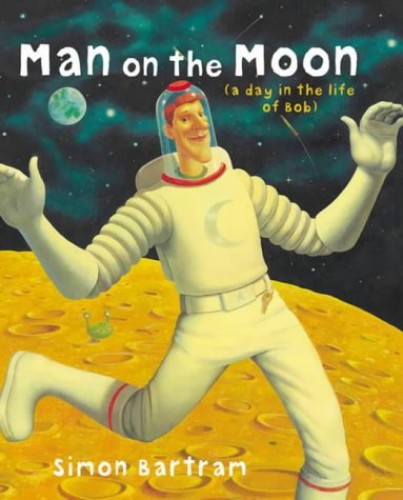 If you were an explorer, where would you go?What do you think you can see on the moon?How would you like to travel to the moon?What sort of moon landing party would you throw?What causes the moon to shine?What else happened before you were born?